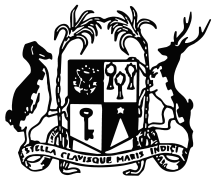 Procurement Policy Office(Established under section 4 of the Public Procurement Act 2006)Ref: SC/…………………………. STANDARD FORMS forExpressions of Interest(Consultancy Services)(for use in the e-Procurement System)Procurement Policy OfficeMinistry of Finance Economic Planning and DevelopmentNovember 2020ForewordThis Standard Form for Request for Expressions of Interest to shortlist consultants has been prepared pursuant to section 7(c) of the Public Procurement Act 2006. Those wishing to submit comments or suggestions on this document or to obtain additional information on procurement in Mauritius may contact:The DirectorProcurement Policy OfficeMinistry of Finance, Economic Planning and Development Level 8, , Tel: No. (+230)201-3760 & Fax: No. (+230)201-3758Email: pposecretariat@ govmu.org[insert name of Client (Public Body)]Expressions of InterestforConsultancy Services [insert identification of Services] ______________________________________________________________Issued on: ____________________ Procurement Reference No: [insert number]Project: [Insert name of Project or assignment]Client : [Insert name of Public Body]Online Tendering	The Installation, Commissioning and Operational Acceptance of the e-Procurement System of the Republic of Mauritius has been achieved since 31 July 2017.The e-Procurement System allows for invitation for bids, downloading of bidding documents, request for clarification from suppliers, response to clarification and issue of addendum, submission of bids, closing of bids, bid opening, evaluation of bids and award of contract to be done online. The process for Challenge and Review shall continue to be offline for some time.	Suppliers are hereby advised that it is a mandatory condition to have a digital certificate issued by a Certifying Authority licensed by the Republic of Mauritius to respond to any Invitation for Bid on the e-Procurement System. Further information may be obtained from the Supplier’s User Guide attached to this bidding document.Section 1 Request for Expressions of Interest for [Public body to insert title of the assignment]  [Authorized under Section 24 (2) (a) of the Public Procurement Act 2006]IntroductionThe purpose of this Expressions of Interest is to request for proposals from national and international qualified consultants as single entity or in joint venture with other consultants, and with or without sub-consultants for the … [Public Body to give a brief background of the project to situate the stage it has reached and the need for the support of the consultant at this point in time….]. Consultant shall for the purpose of this procurement mean consulting firm/individual consultant/Joint Venture. [Public body shall customize as appropriate]. Any consultant applying for shortlisting as consortium, association or any form of arrangement shall clearly indicate its status as a single entity or Joint Venture and its sub-consultancy as required in the submission. The objectives of the assignment[Public body to provide a brief of the main objectives of the assignment here.]The scope of the assignment[Public body to provide a brief of the scope of the assignment here.] The duration of the assignment[Public body to define the period and to mention the start date as per the procurement plan at para 5.2 and phases, where applicable]Procurement Process for the selection of  the consultant for this assignmentThis Request for Expressions of Interest is for the shortlisting of a minimum of three qualified consultants who would be invited to submit their proposals for the assignment referred to above. The procurement process has been planned as follows:Closing date for submission of Expression of Interest:Date of issue of Request for Proposal:Closing date for submission of Request for Proposal:Date of Award of Contract: Implementation Period: Fund for assignment[Public body has to indicate the source of funding. Funding could be from public body own budget allocation or partly from a financing agency].Client’s requirements[Public body may define herein the general experience and specific experience required, communication and written language required, documents to be submitted etc.. for consultants to be shortlisted- Refer also to the response forms in Section 3  for materials already listed therein]. Shortlisting criteriaShortlisting of consultants will be based on:profile of the company, its  organigram and staffing;details of experience or similar assignments undertaken in the previous 5 years, including their locations ;the focus on the consultants’ role in similar assignments. in the region or elsewhere; For international bidding, the Client will endeavor to include different nationalities and backgrounds, and where possible at least one local consultant  so as to provide a wide variety of approaches to make a choice.Preparation and Submission of EOI onlineThe Expressions of Interest and all accompanying documentation shall be submitted in English online through the e-Procurement System of the Government of Mauritius at latest by Date …………. [insert day and date]  up to ……… hours (Mauritian Time). Consultants are allowed to rework on their submission as many times as required. However, after the deadline set for preparation and submission of EOI as per above, the time lock feature of the e-procurement system will not allow to modify/substitute their submission and attachments in any way.Consultant may refer to the e-Procurement Guidelines accompanying this Request for Expression of Interest as attachment. Supplementary InformationAny request for supplementary information should be made not later than 14 days prior to the dead line for submission of EOI online and any response from the Client shall be made online not later than 7 days prior to the said deadline. Decryption and Re-encryption of EOI After the closing time for submission of proposals, Consultants shall decrypt and re-encrypt their proposals within the time schedule provided hereunder to enable opening of their proposals. The time lock feature in the system will not allow consultants to decrypt and encrypt their bids outside the specified time frame.            	Start Date and time (local)	 …………………………End Date and time (local) ……………………….. Where the Consultant does not execute the decryption and re-encryption of its submission within the time frame provided above, the submission shall not be accessible for opening. In such cases the proposal shall be deemed to have been withdrawn by the Consultant. Opening of the Expression of InterestExpression of interest shall be opened online by the Client on:Start Date and time (local):Consultants having submitted an EOI will be able to view the opening of the EOI online.. Section 2Terms of Reference[Public body to insert Terms of Reference for the proposed Consultancy Services ]Section 3Response formsConsultants will have to respond to this invitation for Expression of Interest by filling in the response templates online. Expression of Interest (EOI) – Consultancy ServicesConsultants are required to fill in the covering letter of their EOI online.Respondent’s SubmissionConsultants are required to fill in the response templates online. The content and tables shown hereunder is for information only. The data to be submitted online as Respondent’s Submission has been grouped into four templates as follows:Section ISection IISection III, IV and VAttachmentsConsultant’s  Information Associations (Joint Venture or Sub-consultancy)Present the rationale for and benefits of working in association (JV or Sub-consultant) with others rather than undertaking the assignment independently (as appropriate). Describe the proposed management and coordination approach of the association and the role of each firm.We confirm that: 	Documentation regarding our corporate structure including beneficial ownership has been attached. 	Documentation regarding our Board of Directors has been attached.            A written agreement to associate for the purpose of this Expressions of Interest has been signed between the joint venture partners and has been attached.Assignment Specific Qualifications and Experience We list hereunder our project references which demonstrate our technical competence and geographical experience.  (Please provide relevant project information in Section D below). Technical Competence. Project References, highlighting the technical qualifications of our entity/joint venture in undertaking assignments and details of past experiences working with project authorities.Similar Experience Project References, highlighting the technical qualifications of our entity/joint venture in undertaking similar assignments and details of past experiences working with similar project authorities.Other relevant Information (maximum of 500 words)Project ReferencesWe list hereunder our most relevant projects to demonstrate the firm’s technical qualifications and similar experience (maximum ……[public body to specify number]  projects).Project Summary(Please insert more tables as necessary)III.	We submit our comments on Terms of ReferenceIV.	We list hereunder the Key Considerations in approaching this assignment (no more than 9,000 characters summarizing approach and methodology)V.	 The details of the Key Experts available for this assignmentRelevant Experience of the Single Entity’s organization/ Joint Venture members Professional Staff are listed hereunder:(Please insert more rows as necessary)Relevant Experience of the External Professional Staff available to the Consultant(Please insert more rows as necessary)VI.	EOI Attachments[Please insert more rows as necessary]Procurement Reference No [to be inserted by public body]Project Name [to be inserted by public body]Project Country MauritiusDate:Country of Incorporation(if applicable)Consultant Name:Acronym:EOI Submission Authorized by:PositionSerial No.ConsultantAcronymCountry of Incorporation   (if applicable)Joint Venture (JV) or Sub-consultant EOI Submission Authorized ByPositionSNProjectPeriodClientCountryFirm12345678910SN 1SN 1Project TitleCountry / RegionStart DateCompletion DateContinuous / IntermittentClientFunding SourceDescription(indicate your role and input in person-months)SN 2SN 2Project TitleCountry / RegionStart DateCompletion DateContinuous / IntermittentClientFunding SourceDescription(indicate your role and input in person-months)SNNameQualificationYears of experienceRelevant ExperienceRelevant ExperienceRelevant ExperienceRelevant ExperienceRelevant ExperienceSNNameQualificationYears of experienceName of assignment -Duration Client Position DurationDurationSNNameQualificationYears of experienceName of assignment -Duration Client Position FromTo12345SNNameQualificationYears of experienceRelevant ExperienceRelevant ExperienceRelevant ExperienceRelevant ExperienceRelevant ExperienceSNNameQualificationYears of experienceName of assignment -Duration Client Position DurationDurationSNNameQualificationYears of experienceName of assignment -Duration Client Position FromTo12345SNDescription1Certificate of Incorporation of the lead member (if applicable)2Certificate of Incorporation of the JV member (for each member) (if applicable)3Letter of Joint Venture/intent of Joint Venture4Documents regarding corporate structure including beneficial ownership5Documents regarding Board of Directors6Any other attachment